                      St. Andrew’s CE Primary School Council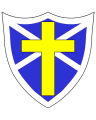              ‘Learning together we achieve great things’Our school council meetings create opportunities for your views to be expressed and heard. With effective communication within school, the decisions that are made can take into account your views and ideas.Please give pupils some time to feedback to their class and bring ideas from the class meeting. Pupils should bring these minutes to the next school meeting with feedback from their class.   Meeting   03.10.18New play equipment for the playground was discussed. Phobe brought along lots of ideas from Emperor class which included skipping ropes,hula hoops and story benches. Theo suggested goals for Benton building. Mrs Mashru expressed her concern that some of the equipment last year had not been cared for, How can we prevent this happening with the new equpments?The next meeting will be a learning walk. we will explore the learning environment and review the impact of work on the outside environment.. 16.10.18 10am.How can we improve playtimes so they are more positive? Mr Clarke will Work 3 lunchtimes a week training Year 5 playleaders and promoting positive playtimes.Actions:Please send items for the pupil newsletter to  scou3182@st-andrews.oxon.sch.ukPlease report the above back to your class and bring ideas to the next meetingNext meeting : 16.10.18 – 10am 